                                                                                                                                 
Игры V Зимнего первенства городского округа  Тольятти по футболу среди юношей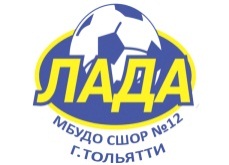 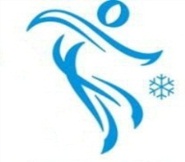                     с 16-20 марта 2022г.             Группа  2009 г.р.    16 марта, среда, стадион «Торпедо» 	                   14.30   Лада-2009 – Импульс-Патриот	                             Группа 2010 г.р.  17 марта, четверг, стадион «Торпедо» Торпедо – Лада-Центр                                 13.30     Галактикос – ЦПФ Лада-Тольятти Лада-2011 – СШОР №12 «Лада»             14.30	     Импульс Б – Импульс А                                         	            Спутник – пропускает                                                Группа  2008 г.р.  19 марта, суббота, стадион «Труд»                                                                                                                      10.30    Импульс В -  ЦПФ Лада-Тольятти                                                             12.00    Импульс Б - Акрон                                                             13.30    Лада-2008 – Лада-Центр                                                                                                                                           Лада-М – пропускает                                             Группа 2010 г.р.  19 марта, суббота, стадион «Торпедо»      Торпедо - Лада-2011                           11.30     Импульс Б - Лада-Центр       Импульс А - Спутник                     12.50	     ЦПФ Лада-Тольятти – СШОР №12 «Лада»                                         	                 Галактикос – пропускает	              Группа 2012 г.р.  19 марта, суббота, стадион «Торпедо»      Поле №1      	                                                      Поле №2ДФЦ СШОР №12 «Лада»-дев.- Импульс Б          14.00      Лада-2012  - Импульс А      Группа 2007 г.р.  20 марта, воскресенье, стадион «Труд»          10.30       Лада-1 - Спутник
                                        12.00       Импульс 2008 А -  Импульс 2007 А                                   13.30       Импульс 2007 Б – Юни-Юве
 Лада-2 - пропускает             Группа  2009 г.р.    20 марта, воскресенье , стадион «Торпедо» 	                       10.30   Торпедо – Труд                                   12.00   Лада-Центр – Лада-2009	                                                                           Группа 2013 г.р. 19 марта, суббота      09.00  19.03  ДФЦ СШОР №12 «Лада»- ДФЦ СШОР №12 «Лада»-дев.    (школа №88)    